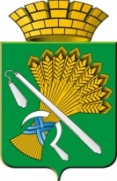 АДМИНИСТРАЦИЯ КАМЫШЛОВСКОГО ГОРОДСКОГО ОКРУГАР А С П О Р Я Ж Е Н И Еот 18.01.2024 № 14   О признании утратившим силу распоряжения главы Камышловского городского округа от 18.12.2014 № 477-р «Об утверждении Административного регламента по предоставлению муниципальной услуги «Признание молодых семей нуждающимися в улучшении жилищных условий» в новой редакции»В  связи с принятием постановления администрации Камышловского городского округа  от 05.06.2023 № 610 «Об утверждении Административного регламента предоставления муниципальной услуги «Признание молодых семей нуждающимися в улучшении жилищных условий», руководствуясь  Уставом Камышловского городского округа,Признать утратившим силу распоряжение главы Камышловского городского округа от 18.12.2014 № 477-р «Об утверждении Административного регламента по предоставлению муниципальной услуги «Признание молодых семей нуждающимися в улучшении жилищных условий» в новой редакции».Опубликовать настоящее распоряжение в газете «Камышловские известия» и разместить на официальном сайте администрации Камышловского городского округа в информационно-коммуникационной сети «Интернет».ГлаваКамышловского городского округа                                               А.В. Половников